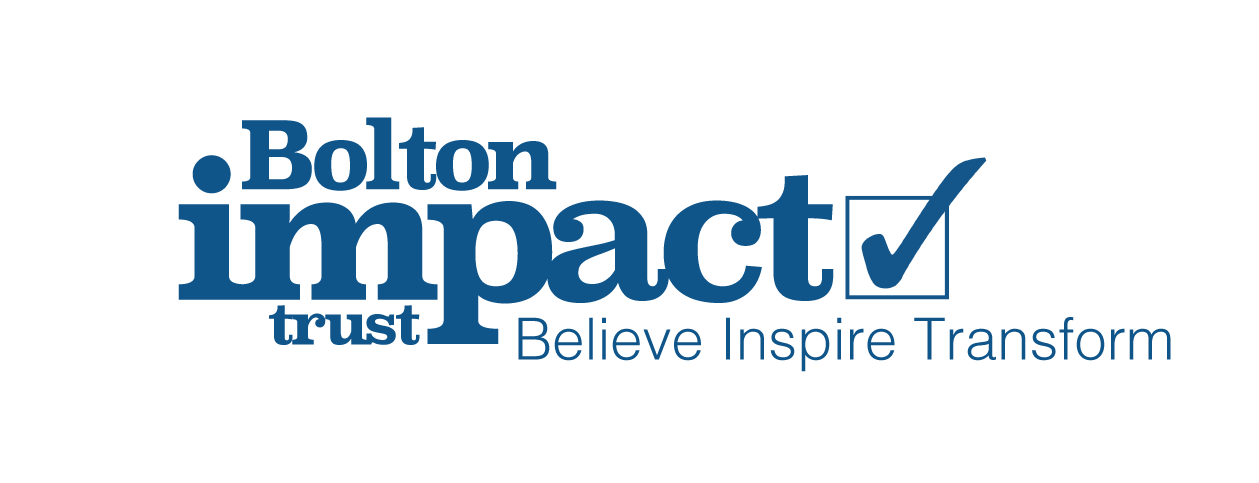 Subject Access Request Form For the attention of Gill Smith, Data Protection OfficerBolton Impact Trust 97-99 Chorley Street Bolton BL1 4AL Please provide me with the information about me/my child that I am entitled to under the General Data Protection Regulation. This is so I can be aware of the information you are processing about me/my child, and verify the lawfulness of the processing. Here is the necessary information:If you need any more information from me, please let me know as soon as possible. Please bear in mind that under the GDPR we cannot charge you a fee to provide this information, and in most cases, must supply me with the information within 1 month.If you need any advice on dealing with this request, you can contact the Information Commissioner’s Office on 0303 123 1113 or at www.ico.org.uk Yours sincerely,NameRelationship with the TrustPlease select:Pupil / parent / employee / governor / volunteer Other (please specify):Correspondence addressContact numberEmail addressDetails of the information requestedPlease provide me with:Insert details of the information you want that will help us to locate the specific information. Please be as precise as possible, for example:Your personnel fileYour child’s medical records Your child’s behavior record, held by [insert class teacher]Emails between ‘A’ and ‘B’ between [date]